Председателю квалификационной комиссии  Енисейского бассейна при Енисейском районе водных путей и судоходства - филиале ФБУ «Администрация «Енисейречтранс» Кротову Ю.И.отФ.И.О__________________________________________________________________________________                                                                                              СНИЛС: _________________________________               Дата рождения_________________ Телефон _______________________ e-mail_____________________Адрес проживания (с индексом) ____________________________________________________________________________________________________________________________________________________Место работы, должность или место учебы (для студентов) ________________________________________________________________________________________________________________________________________________________________________________________________________________________________________________________________________Дата прохождения медицинской комиссии: _____________________________________________ Рабочий диплом №___________________     ______________________________________   _________________________                                                                                      должность                                                                                         дата выдачи                                   №___________________     _______________________________________  _________________________                                                                                                                 должность                                                                                         дата выдачиДанные о тренажерной подготовке (при наличии) _____________________________________________________________________________________________________________________________________________________________________________________________________________________________________________________________________________________________________________________Также представляю документы:         курсы повышения квалификации           ранее выданный рабочий диплом                                                                    паспорт                                                      2 фотографии                                                   документ об образовании         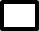 ЗАЯВЛЕНИЕ  						       Прошу снять ограничение в дипломе (указать должность и вид ограничения) _______________________________________________________________________________________________                                         ________________________________________________________________________________________________________________________________________________________________________________________________________________________________________________________________________________________________Данные о стаже работы на судах:Для подтверждения данных о стаже работы на судах прилагаю надлежащим образом оформленные справки о стаже плавания в количестве ______________ шт.Я, ……………………………………………………………………………………………… (Ф.И.О),согласен на обработку своих персональных данных в целях получения документов, разрешающих работу на судах внутреннего водного транспорта, и заявляю, что все документы, предоставленные мною, получены законным путем и не содержат фальсификационной информации. _______________.                                                                                                                                                           (подпись)Я предупрежден, что сообщение ложных сведений или предоставление поддельных документов влечет ответственность, установленную законодательством Российской Федерации.«____»___________20____г.                                                                  _____________________(подпись)Название суднаТип судна   
(з/с)ДолжностьМощность главныхдвигателей судна (кВт), техн. производ. зем/снПериод работыПериод работыПериод работыПериод работыНазвание суднаТип судна   
(з/с)ДолжностьМощность главныхдвигателей судна (кВт), техн. производ. зем/снспо  месяцыдни